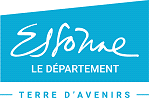 Appel à candidatures« Ambassadeurs du sport de l’Essonne »Appel à candidatures« Ambassadeurs du sport de l’Essonne »Le Conseil départemental a souhaité créer un dispositif d’Ambassadeurs du sport de l’Essonne afin de : Créer du lien entre le sport de haut niveau, le sport de proximité et les jeunes essonniens ;Favoriser la transmission des valeurs du sport auprès des collégiens et plus généralement auprès des Essonniens. Ce dispositif fonctionne sous forme d’appel à candidatures ouvert à l’ensemble des sportifs de haut niveau (catégories élite, sénior, relève), sportifs des collectifs nationaux et sportifs espoirs figurant sur les listes ministériellesL’intégration du sportif dans ce dispositif s’inscrit dans une démarche totalement volontariste. Les meilleures candidatures seront retenues et présentées à un jury qui arrêtera la liste finale. Les Ambassadeurs qui auront été choisis, s’engageront alors à servir les valeurs du sport sur notre territoire.Leur mission sera d’aller à la rencontre des collégiens et des acteurs du mouvement sportif essonnien afin de : Favoriser la découverte, la sensibilisation autour du sport et du handicapDévelopper la pratique sportive des jeunes essonniens et contribuer à la lutte contre la sédentaritéPromouvoir les valeurs humanistes, ainsi que l’éthique du sport, de l’olympisme et du paralympismeContribuer à l’information et la formation des jeunes essonniens (exemple : échanger sur les choix qui conduisent à une carrière sportive, à des parcours de vie)Incarner l’excellence sportive du Département et porter l’image du territoire « Etre Ambassadeur du sport de l’Essonne, c’est servir les valeurs du sport sur notre territoire »Plus d’informations sur le site du département de l’Essonne: Les Ambassadeurs du sport - Conseil départemental de l'EssonneLe Conseil départemental a souhaité créer un dispositif d’Ambassadeurs du sport de l’Essonne afin de : Créer du lien entre le sport de haut niveau, le sport de proximité et les jeunes essonniens ;Favoriser la transmission des valeurs du sport auprès des collégiens et plus généralement auprès des Essonniens. Ce dispositif fonctionne sous forme d’appel à candidatures ouvert à l’ensemble des sportifs de haut niveau (catégories élite, sénior, relève), sportifs des collectifs nationaux et sportifs espoirs figurant sur les listes ministériellesL’intégration du sportif dans ce dispositif s’inscrit dans une démarche totalement volontariste. Les meilleures candidatures seront retenues et présentées à un jury qui arrêtera la liste finale. Les Ambassadeurs qui auront été choisis, s’engageront alors à servir les valeurs du sport sur notre territoire.Leur mission sera d’aller à la rencontre des collégiens et des acteurs du mouvement sportif essonnien afin de : Favoriser la découverte, la sensibilisation autour du sport et du handicapDévelopper la pratique sportive des jeunes essonniens et contribuer à la lutte contre la sédentaritéPromouvoir les valeurs humanistes, ainsi que l’éthique du sport, de l’olympisme et du paralympismeContribuer à l’information et la formation des jeunes essonniens (exemple : échanger sur les choix qui conduisent à une carrière sportive, à des parcours de vie)Incarner l’excellence sportive du Département et porter l’image du territoire « Etre Ambassadeur du sport de l’Essonne, c’est servir les valeurs du sport sur notre territoire »Plus d’informations sur le site du département de l’Essonne: Les Ambassadeurs du sport - Conseil départemental de l'EssonneInformations personnellesInformations personnellesNom : Prénom : Date de naissance (JJ/MM/AAAA) : Date de naissance (JJ/MM/AAAA) : Adresse : Adresse : Code postal : Commune : Email : Téléphone : Sport : Club : Lieu d’entraînement : Lieu d’entraînement : Nom de l’entraineur :Prénom : Email : Téléphone : Quelle est votre situation actuelle ?  En formation Etudiant Salarié Autre, précisez :En fonction de la réponse, merci d’indiquer le type de formation, les études en cours ou l’emploi occupé.Quelle est votre situation actuelle ?  En formation Etudiant Salarié Autre, précisez :En fonction de la réponse, merci d’indiquer le type de formation, les études en cours ou l’emploi occupé.FormationFormationNiveau de qualification : (cochez la case correspondante) Niveau I et II – Formation de niveau égal ou supérieur au bac + 3 (licence, master, doctorat…) Niveau III – Formation de niveau bac + 2 : BTS (Brevet de technicien supérieur), DUT (diplôme universitaire de technologie) Niveau IV – Formation de niveau bac (général, technologique ou professionnel), du brevet de technicien (BT) ou de brevet professionnel (BP) Niveau V – Niveau de formation équivalent au CAP (certificat d’aptitude professionnelle), au BEP (brevet d’études professionnelles) ou au diplôme national du brevet (DNB, anciennement brevet des collèges ou BEPC) Niveau V bis – Formation d’une durée d’un an après le collège Niveau VI – Formation n’allant pas au-delà de la scolarité obligatoire (16 ans)Niveau de qualification : (cochez la case correspondante) Niveau I et II – Formation de niveau égal ou supérieur au bac + 3 (licence, master, doctorat…) Niveau III – Formation de niveau bac + 2 : BTS (Brevet de technicien supérieur), DUT (diplôme universitaire de technologie) Niveau IV – Formation de niveau bac (général, technologique ou professionnel), du brevet de technicien (BT) ou de brevet professionnel (BP) Niveau V – Niveau de formation équivalent au CAP (certificat d’aptitude professionnelle), au BEP (brevet d’études professionnelles) ou au diplôme national du brevet (DNB, anciennement brevet des collèges ou BEPC) Niveau V bis – Formation d’une durée d’un an après le collège Niveau VI – Formation n’allant pas au-delà de la scolarité obligatoire (16 ans)Diplômes obtenus :Diplômes obtenus :Expériences professionnellesExpériences professionnellesListez de manière chronologique l’ensemble de vos expériences professionnelles en précisant les dates : ▪▪▪▪▪▪▪▪▪▪ ▪ Listez de manière chronologique l’ensemble de vos expériences professionnelles en précisant les dates : ▪▪▪▪▪▪▪▪▪▪ ▪ Carrière sportiveCarrière sportiveSélections récentes : ▪ ▪ ▪▪▪ ▪ ▪Sélections récentes : ▪ ▪ ▪▪▪ ▪ ▪Palmarès : (Précisez les dates et les titres obtenus)▪ ▪▪▪ ▪ ▪ ▪ ▪▪ ▪ ▪Palmarès : (Précisez les dates et les titres obtenus)▪ ▪▪▪ ▪ ▪ ▪ ▪▪ ▪ ▪Clubs fréquentés au cours de votre carrière sportive : (Indiquez l’ensemble des clubs dans lesquels vous avez été licencié(e) et précisez les années)▪ ▪ ▪ ▪ ▪ ▪ ▪▪▪ ▪Clubs fréquentés au cours de votre carrière sportive : (Indiquez l’ensemble des clubs dans lesquels vous avez été licencié(e) et précisez les années)▪ ▪ ▪ ▪ ▪ ▪ ▪▪▪ ▪Mieux vous connaîtreMieux vous connaîtreQuels sont vos principaux atouts/principales forces ? ▪ ▪ ▪▪ ▪ ▪ ▪ ▪ Quels sont vos principaux atouts/principales forces ? ▪ ▪ ▪▪ ▪ ▪ ▪ ▪ Quels sont vos centres d’intérêts ? (culturels, artistique, sportifs, manuels, autres…)▪ ▪ ▪ ▪ ▪▪ ▪ Quels sont vos centres d’intérêts ? (culturels, artistique, sportifs, manuels, autres…)▪ ▪ ▪ ▪ ▪▪ ▪ Citez 3 valeurs qui sont pour vous essentielles dans le sport :▪ ▪ ▪ Citez 3 valeurs qui sont pour vous essentielles dans le sport :▪ ▪ ▪ Etes-vous dans un autre dispositif « Ambassadeurs » (ex : Ambassadeurs Île-de-France, communauté de communes…)▪ ▪ ▪Etes-vous dans un autre dispositif « Ambassadeurs » (ex : Ambassadeurs Île-de-France, communauté de communes…)▪ ▪ ▪Quelles sont vos disponibilités ? (Pouvez-vous vous rendre disponible sur le temps scolaire 8h – 17h en semaine au moins 4 fois par ans)Combien d’heures d’entraînement avez-vous par semaine ?Afin de réaliser les éléments de communication du dispositif (site internet, carte de dédicaces, vidéos…) veuillez identifier au moins 3 créneaux de 30 minutes pour vous rendre dans le studio photo du département ainsi que 3 créneaux d’entrainement de 1h30 où vous pourrez recevoir notre équipe de communication pour tourner une vidéo entre le 1er novembre 2022 et le 17 décembre 2022 (un seul de ces créneaux sera utilisé en fonction des possibilités des services de communication) :Photo :
▪
▪
▪Vidéo :
▪
▪
▪Quelles sont vos disponibilités ? (Pouvez-vous vous rendre disponible sur le temps scolaire 8h – 17h en semaine au moins 4 fois par ans)Combien d’heures d’entraînement avez-vous par semaine ?Afin de réaliser les éléments de communication du dispositif (site internet, carte de dédicaces, vidéos…) veuillez identifier au moins 3 créneaux de 30 minutes pour vous rendre dans le studio photo du département ainsi que 3 créneaux d’entrainement de 1h30 où vous pourrez recevoir notre équipe de communication pour tourner une vidéo entre le 1er novembre 2022 et le 17 décembre 2022 (un seul de ces créneaux sera utilisé en fonction des possibilités des services de communication) :Photo :
▪
▪
▪Vidéo :
▪
▪
▪Être Ambassadeur, c’est servir les valeurs du sport en Essonne !Être Ambassadeur, c’est servir les valeurs du sport en Essonne !Quelles sont vos ambitions sportives à venir ? Pour quelles raisons souhaitez-vous devenir Ambassadeur du sport de l’Essonne ?Comment envisagez-vous votre rôle d’Ambassadeur ?Quelles sont vos ambitions sportives à venir ? Pour quelles raisons souhaitez-vous devenir Ambassadeur du sport de l’Essonne ?Comment envisagez-vous votre rôle d’Ambassadeur ?